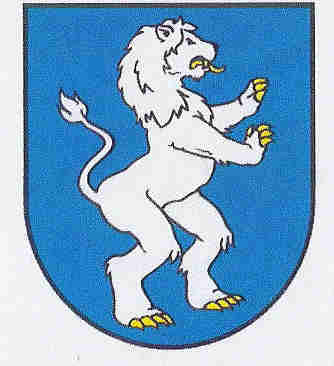 Szalóc Községi                    				HivatalÜgyfélfogadás           Hétfő :  8:00-12:00  13:00-15:00Kedd:    8:00-12:00   13:00-15:00Szerda:  8:00-12:00   13:00-16:00Csütörtök:  nincs ügyfélfogadásPéntek:     8:00-12:00Eebéd szünet: 12:00-13:00:058/7921332				    							  				  Ambrúš Géza 								Szalóc Község Polgármestere 